В соответствии со статьей 39 Градостроительного кодекса Российской Федерации, решением Совета депутатов города Новосибирска от 24.06.2009 № 1288 «О Правилах землепользования и застройки города Новосибирска», на основании заключения по результатам публичных слушаний по вопросам предоставления разрешений на условно разрешенный вид использования земельного участка или объекта капитального строительства от 13.03.2018, рекомендаций комиссии по подготовке проекта правил землепользования и застройки города Новосибирска о предоставлении и об отказе в предоставлении разрешений на условно разрешенный вид использования земельного участка или объекта капитального строительства от 19.03.2018, руководствуясь Уставом города Новосибирска, ПОСТАНОВЛЯЮ:1. Предоставить муниципальному унитарному предприятию города Новосибирска «Зоологический парк имени Ростислава Александровича Шило» разрешение на условно разрешенный вид использования земельного участка с кадастровым номером 54:35:032480:329 площадью 29828 кв. м, расположенного по адресу (местоположение): Российская Федерация, Новосибирская область, город Новосибирск, ул. Жуковского, и объектов капитального строительства (зона озеленения (Р-2)), – «культурное развитие (3.6) - объекты для размещения цирков, зверинцев, зоопарков, океанариумов; общественное питание (4.6) - кафе не более 50 посадочных мест».2. Департаменту строительства и архитектуры мэрии города Новосибирска разместить постановление на официальном сайте города Новосибирска в информационно-телекоммуникационной сети «Интернет».3. Департаменту информационной политики мэрии города Новосибирска обеспечить опубликование постановления. 4. Контроль за исполнением постановления возложить на заместителя мэра города Новосибирска - начальника департамента строительства и архитектуры мэрии города Новосибирска.Семенихина2275448ГУАиГ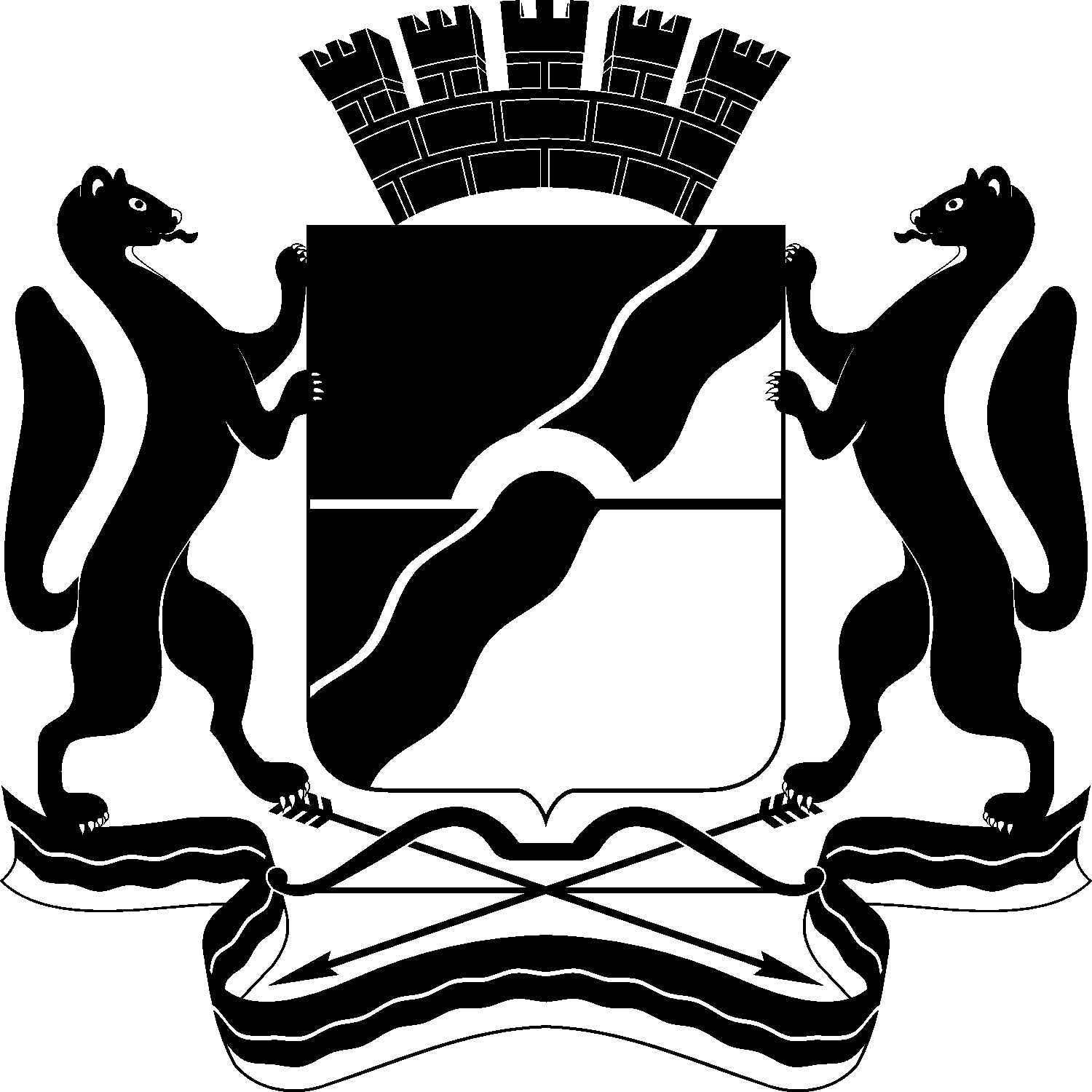 МЭРИЯ ГОРОДА НОВОСИБИРСКАПОСТАНОВЛЕНИЕОт  	  30.03.2018		№          1148	О предоставлении муниципальному унитарному предприятию города Новосибирска «Зоологический парк имени Ростислава Александровича Шило» разрешения на условно разрешенный вид использования земельного участка и объектов капитального строительстваИсполняющий обязанности мэра города НовосибирскаГ. П. Захаров